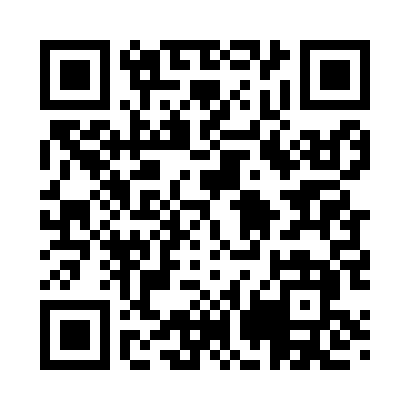 Prayer times for Orchard Knoll, New York, USAMon 1 Jul 2024 - Wed 31 Jul 2024High Latitude Method: Angle Based RulePrayer Calculation Method: Islamic Society of North AmericaAsar Calculation Method: ShafiPrayer times provided by https://www.salahtimes.comDateDayFajrSunriseDhuhrAsrMaghribIsha1Mon3:525:351:115:148:4710:302Tue3:525:361:115:148:4710:303Wed3:535:361:125:148:4710:304Thu3:545:371:125:148:4610:295Fri3:555:381:125:148:4610:296Sat3:565:381:125:158:4610:287Sun3:575:391:125:158:4510:278Mon3:585:401:125:158:4510:269Tue3:595:401:135:158:4510:2610Wed4:005:411:135:158:4410:2511Thu4:015:421:135:158:4410:2412Fri4:025:431:135:158:4310:2313Sat4:035:431:135:148:4210:2214Sun4:055:441:135:148:4210:2115Mon4:065:451:135:148:4110:2016Tue4:075:461:135:148:4110:1917Wed4:085:471:135:148:4010:1818Thu4:105:481:145:148:3910:1719Fri4:115:481:145:148:3810:1620Sat4:125:491:145:148:3810:1421Sun4:145:501:145:138:3710:1322Mon4:155:511:145:138:3610:1223Tue4:165:521:145:138:3510:1124Wed4:185:531:145:138:3410:0925Thu4:195:541:145:128:3310:0826Fri4:205:551:145:128:3210:0627Sat4:225:561:145:128:3110:0528Sun4:235:571:145:128:3010:0329Mon4:255:581:145:118:2910:0230Tue4:265:591:145:118:2810:0031Wed4:286:001:145:108:279:59